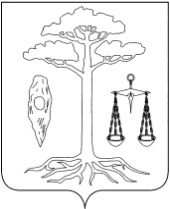 АДМИНИСТРАЦИЯ   ТЕЙКОВСКОГО МУНИЦИПАЛЬНОГО РАЙОНАИВАНОВСКОЙ ОБЛАСТИП О С Т А Н О В Л Е Н И Е от 14.05.2013  № 237  г. Тейково Об утверждении плана мероприятий («дорожной карты») «Изменения в отраслях социальной сферы, направленные на повышение эффективности образования»	В соответствии с Указом Президента Российской Федерации            от 07.05.2012 № 599 «О мерах по реализации государственной политики    в области образования и науки», в целях реализации Указа Президента Российской Федерации от 07.05.2012 № 597 «О мероприятиях по реализации государственной социальной политики», с учетом Программы поэтапного совершенствования системы оплаты труда             в государственных (муниципальных) учреждениях на 2012 - 2018 годы, утвержденной распоряжением Правительства Российской Федерации от 26.11.2012 № 2190-р, плана мероприятий («дорожной карты») «Изменения в отраслях социальной сферы, направленные на повышение эффективности образования и науки», утвержденного распоряжением Правительства Российской Федерации от 30.12.2012 № 2620-р, администрация Тейковского муниципального района ПОСТАНОВЛЯЕТ:Утвердить план мероприятий («дорожную карту») «Изменения в отраслях социальной сферы, направленные на повышение эффективности образования» (далее – План) (согласно приложению).Контроль  за выполнением данного постановления  возложить  на первого заместителя главы администрации Бочагову А.Я. Глава  администрации Тейковского муниципального района                                       Е.К ЗасоринаПриложение к постановлению администрации Тейковскогомуниципального района                                                                                                                                                                                               от14.05.2013 №237П Л А Нмероприятий («дорожная карта») «Изменения в отраслях социальной сферы, направленные на повышение эффективности образования»I. Изменения в дошкольном образовании, направленные на повышение эффективности и качества услуг в сфере образования, соотнесенные с этапами перехода к эффективному контракту1. Основные направленияРеализация мероприятий, направленных на ликвидацию очередности на зачисление детей в дошкольные образовательные организации:создание дополнительных мест в муниципальных образовательных организациях различных типов, а также развитие вариативных форм дошкольного образования;обновление требований к условиям предоставления услуг дошкольного образования и мониторинг их выполнения;создание условий для привлечения негосударственных организаций в сферу дошкольного образования.Обеспечение высокого качества услуг дошкольного образования:разработка и внедрение федерального государственного образовательного стандарта дошкольного образования;кадровое обеспечение системы дошкольного образования;разработка и внедрение системы оценки качества дошкольного образования.Введение эффективного контракта в дошкольном образовании (в соответствии с Программой поэтапного совершенствования системы оплаты труда в государственных (муниципальных) учреждениях на 2012 - 2018 годы, утвержденной распоряжением Правительства Российской Федерации от 26 ноября . № 2190-р):разработка и внедрение механизмов эффективного контракта с педагогическими работниками организаций дошкольного образования;разработка и внедрение механизмов эффективного контракта с руководителями образовательных организаций дошкольного образования в части установления взаимосвязи между показателями качества предоставляемых муниципальных услуг организацией и эффективностью деятельности руководителя образовательной организации дошкольного образования;информационное и мониторинговое сопровождение введения эффективного контракта.2. Ожидаемые результатыРеализация мероприятий, направленных на ликвидацию очередности на зачисление детей в дошкольные образовательные организации, предусматривает обеспечение всех детей в возрасте от 1 до 7 лет возможностью получать услуги дошкольного образования, в том числе за счет развития негосударственного сектора дошкольного образования.Обеспечение качества услуг дошкольного образования предусматривает: обновление основных образовательных программ дошкольного образования с учетом требований стандарта дошкольного образования;введение оценки деятельности организаций дошкольного образования на основе показателей эффективности их деятельности.Введение эффективного контракта в дошкольном образовании предусматривает обеспечение обновления кадрового состава и привлечение молодых талантливых педагогов для работы в дошкольном образовании.3. Основные количественные характеристики4. Мероприятия по повышению эффективности и качества услуг5. Показатели повышения эффективности и качества услугII. Изменения в общем образовании, направленные на повышение эффективности и качества услуг в сфере образования, соотнесенные с этапами перехода к эффективному контрактуОсновные направленияОбеспечение достижения школьниками Тейковского муниципального района новых образовательных результатов:введение федеральных государственных образовательных стандартов начального общего, основного общего и среднего (полного) общего образования; участие в  мониторинге уровня подготовки и социализации школьников.Обеспечение равного доступа к качественному образованию:разработка и внедрение системы оценки качества общего образования;разработка плана мероприятий по поддержке школ, работающих в сложных социальных условиях;развитие дистанционных форм образования в малокомплектных сельских образовательных организациях общего образования, обеспечение транспортной доступности для организации подвоза обучающихся старшей ступени в базовые школы;     Введение эффективного контракта в общем образовании:внедрение механизмов эффективного контракта с педагогическими работниками организаций общего образования;внедрение механизмов эффективного контракта с руководителями образовательных организаций общего образования в части установления взаимосвязи между показателями качества предоставляемых государственных (муниципальных) услуг организацией и эффективностью деятельности руководителя образовательной организации общего образования;информационное и мониторинговое сопровождение введения эффективного контракта.Ожидаемые результатыОбеспечение достижения новых образовательных результатов предусматривает:обеспечение условий для обучения всех школьников по новым федеральным государственным образовательным стандартам; повышение качества подготовки школьников Тейковского муниципального района, в том числе по результатам их участия в международных сопоставительных исследованиях.Обеспечение равного доступа к качественному образованию предусматривает:введение рейтинговой оценки деятельности организаций общего образования на основе показателей эффективности их деятельности;сокращение отставания от среднерегионального уровня образовательных результатов выпускников школ.Введение эффективного контракта в общем образовании предусматривает обновление кадрового состава и привлечение молодых талантливых педагогов для работы в школе.3. Основные количественные характеристики4. Мероприятия по повышению эффективности и качества услуг в сфере общего образования, 
соотнесенные с этапами перехода к эффективному контракту5. Показатели повышения эффективности и качества услугIII. Изменения в дополнительном образовании детей, направленные на повышение эффективности и качества услуг в сфере образования Тейковского муниципального района, соотнесенные с этапами перехода к эффективному контракту1. Основные направленияРасширение потенциала системы дополнительного образования детей Тейковского муниципального района:разработка и реализация программ (проектов) развития дополнительного образования детей;развитие инфраструктуры дополнительного образования детей;обеспечение сетевого взаимодействия организаций общего и дополнительного образования детей;совершенствование организационно-экономических механизмов обеспечения доступности услуг дополнительного образования детей;распространение региональных и муниципальных моделей организации дополнительного образования детей;проведение мероприятий по информированию потребителей услуг, обеспечению прозрачности деятельности организаций дополнительного образования детей;обновление содержания программ и технологий дополнительного образования детей; создание условий для использования ресурсов негосударственного сектора в предоставлении услуг дополнительного образования детей.Создание условий для развития молодых талантов и детей с высокой мотивацией к обучению: реализация  муниципального  плана мероприятий по реализации выявления и развития молодых талантов;реализация мероприятий долгосрочной целевой программы «Дети Тейковского муниципального района» на 2010-2013, в части  выявления и адресной поддержки одаренных детей, развития их интеллектуального и творческого потенциала. Введение эффективного контракта в дополнительном образовании Тейковского муниципального района:разработка и внедрение механизмов эффективного контракта с руководителями и педагогическими работниками образовательных организаций дополнительного образования Ивановской области;поэтапное повышение заработной платы педагогических работников государственных и муниципальных организаций дополнительного образования детей; информационное сопровождение мероприятий по введению эффективного контракта в дополнительном образовании детей Ивановской области.2. Ожидаемые результатыНе менее 95 процентов детей от 5 до 18 лет будут охвачены программами дополнительного образования.Количество обучающихся по программам дополнительного образования, участвующих в олимпиадах и конкурсах различного уровня (муниципального, регионального, всероссийского, международного) составит не менее 46% от общего количества обучающихся в общеобразовательных учреждениях Тейковского муниципального района в 2018 г.3. Основные количественные характеристики5. Показатели повышения эффективности и качества услуг№ п/пЕдиница измерения2012 год2013 год2014 год2015 год2016 год2017 год2018 годОсновные количественные характеристики системы дошкольного образованияОсновные количественные характеристики системы дошкольного образованияОсновные количественные характеристики системы дошкольного образованияОсновные количественные характеристики системы дошкольного образованияОсновные количественные характеристики системы дошкольного образованияОсновные количественные характеристики системы дошкольного образованияОсновные количественные характеристики системы дошкольного образованияОсновные количественные характеристики системы дошкольного образованияОсновные количественные характеристики системы дошкольного образованияОсновные количественные характеристики системы дошкольного образования1Численность детей в возрасте 1-7 летчеловек5045165265365465565662Охват детей программами дошкольного образованияпроцентов53,1758,1360,5362,564,1065,6467,133Численность воспитанников, охваченных программами дошкольного образованиятыс.человек0,2680,3000,3200,3350,3500,3650,3804Потребность в увеличении числа мест в дошкольном образовании человек28121010---5Инструменты сокращения очереди в дошкольные образовательные организации (ежегодно) - всегов том числе:-"-281210105.1за счет увеличения числа мест в группах кратковременного пребывания-"-----5.2за счет расширения альтернативных форм дошкольного образования-"--5.3за счет вновь создаваемых мест в дошкольных образовательных организациях - всегоиз них:тыс. человек28000---5.3.1строительство новых зданий дошкольных образовательных организаций-"--------5.3.2создание дополнительных мест в функционирующих дошкольных образовательных организациях (реконструкция)-"--------5.3.3возврат и реконструкция ранее переданных зданий дошкольных образовательных организаций-"----5.3.4реконструкция с увеличением мощности дошкольных образовательных организаций-"-28121010---5.3.5за счет открытия дополнительных мест в общеобразовательных учреждениях-"-5.3.6Открытие дополнительных мест за счет реконструкции образовательных учреждений-"-28121010---6Численность работников дошкольных образовательных организаций: всего,в том числе педагогические работникичеловек777879797980807Число воспитанников в расчете на 1 педагогического работникачеловек5,89,08,88,98,98,98,9Ответственные исполнителиОтветственные исполнителиОтветственные исполнителиСроки реализацииПоказателиМероприятия по повышению эффективности и качества услуг в сфере дошкольного образования, 
соотнесенные с этапами перехода к эффективному контрактуМероприятия по повышению эффективности и качества услуг в сфере дошкольного образования, 
соотнесенные с этапами перехода к эффективному контрактуМероприятия по повышению эффективности и качества услуг в сфере дошкольного образования, 
соотнесенные с этапами перехода к эффективному контрактуМероприятия по повышению эффективности и качества услуг в сфере дошкольного образования, 
соотнесенные с этапами перехода к эффективному контрактуМероприятия по повышению эффективности и качества услуг в сфере дошкольного образования, 
соотнесенные с этапами перехода к эффективному контрактуМероприятия по повышению эффективности и качества услуг в сфере дошкольного образования, 
соотнесенные с этапами перехода к эффективному контрактуМероприятия по повышению эффективности и качества услуг в сфере дошкольного образования, 
соотнесенные с этапами перехода к эффективному контрактуМероприятия по повышению эффективности и качества услуг в сфере дошкольного образования, 
соотнесенные с этапами перехода к эффективному контрактуРеализация мероприятий, направленных на ликвидацию очередности на зачисление детейв дошкольные образовательные организацииРеализация мероприятий, направленных на ликвидацию очередности на зачисление детейв дошкольные образовательные организацииРеализация мероприятий, направленных на ликвидацию очередности на зачисление детейв дошкольные образовательные организацииРеализация мероприятий, направленных на ликвидацию очередности на зачисление детейв дошкольные образовательные организацииРеализация мероприятий, направленных на ликвидацию очередности на зачисление детейв дошкольные образовательные организацииРеализация мероприятий, направленных на ликвидацию очередности на зачисление детейв дошкольные образовательные организацииРеализация мероприятий, направленных на ликвидацию очередности на зачисление детейв дошкольные образовательные организацииРеализация мероприятий, направленных на ликвидацию очередности на зачисление детейв дошкольные образовательные организации1.Разработка «дорожных карт»  образовательных учреждений систем дошкольного образованияРазработка «дорожных карт»  образовательных учреждений систем дошкольного образованияРазработка «дорожных карт»  образовательных учреждений систем дошкольного образованияРуководители образовательных организаций2013 год2013 годОбеспечение доступности дошкольного образования - 100%;Кадровое обеспечение системы дошкольного образования – 100,0%2.Создание дополнительных мест в муниципальных образовательных организациях различных типов, а также вариативных форм дошкольного образованияСоздание дополнительных мест в муниципальных образовательных организациях различных типов, а также вариативных форм дошкольного образованияСоздание дополнительных мест в муниципальных образовательных организациях различных типов, а также вариативных форм дошкольного образованияАдминистрация Тейковского муниципального района, отдел образования, руководители образовательных организаций.2013-20182013-2018Все дети дошкольного возраста (от 1 до 7 лет), нуждающиеся в устройстве в дошкольные организации, будут обеспечены местами 3.Мониторинг и анализ предписаний надзорных органовМониторинг и анализ предписаний надзорных органовМониторинг и анализ предписаний надзорных органовАдминистрация Тейковского муниципального района, отдел образования, руководители образовательных организаций.2014-20182014-2018Направление предложений по обеспечению минимизации регулирующих требований  к организации дошкольного образования в региональные органы исполнительной власти Обеспечение высокого качества услуг дошкольного образованияОбеспечение высокого качества услуг дошкольного образованияОбеспечение высокого качества услуг дошкольного образованияОбеспечение высокого качества услуг дошкольного образованияОбеспечение высокого качества услуг дошкольного образованияОбеспечение высокого качества услуг дошкольного образованияОбеспечение высокого качества услуг дошкольного образованияОбеспечение высокого качества услуг дошкольного образования4.Разработка методических рекомендаций и инструментария для оценки качества образовательных условий в дошкольных образовательных организациях, направленных на развитие способностей детей дошкольного возраста (при условии получения методических рекомендаций из Минобрнауки РФ)Разработка методических рекомендаций и инструментария для оценки качества образовательных условий в дошкольных образовательных организациях, направленных на развитие способностей детей дошкольного возраста (при условии получения методических рекомендаций из Минобрнауки РФ)Разработка методических рекомендаций и инструментария для оценки качества образовательных условий в дошкольных образовательных организациях, направленных на развитие способностей детей дошкольного возраста (при условии получения методических рекомендаций из Минобрнауки РФ)Администрация Тейковского муниципального района, отдел образования, руководители образовательных организаций.20182018В 100,0% муниципальных дошкольных образовательных организациях внедрена система  оценки деятельности дошкольных образовательных организаций5.Разработка должностных инструкций педагогических работников дошкольного образования, направленных на развитие способностей, стимулирование инициативности, самостоятельности и ответственности воспитанников дошкольных образовательных организацийРазработка должностных инструкций педагогических работников дошкольного образования, направленных на развитие способностей, стимулирование инициативности, самостоятельности и ответственности воспитанников дошкольных образовательных организацийРазработка должностных инструкций педагогических работников дошкольного образования, направленных на развитие способностей, стимулирование инициативности, самостоятельности и ответственности воспитанников дошкольных образовательных организацийАдминистрация Тейковского муниципального района, отдел образования, руководители образовательных организаций.2013-2018 годы2013-2018 годыВнесение изменений в должностные инструкции педагогических работников дошкольного образования 6.Разработка показателей эффективности деятельности руководителей и основных категорий работников муниципальных дошкольных организаций Разработка показателей эффективности деятельности руководителей и основных категорий работников муниципальных дошкольных организаций Разработка показателей эффективности деятельности руководителей и основных категорий работников муниципальных дошкольных организаций Администрация Тейковского муниципального района, отдел образования, руководители образовательных организаций.20132013Внесение изменений в локальные акты учреждений, регламентация системы оплаты труда Введение эффективного контракта в дошкольном образованииВведение эффективного контракта в дошкольном образованииВведение эффективного контракта в дошкольном образованииВведение эффективного контракта в дошкольном образованииВведение эффективного контракта в дошкольном образованииВведение эффективного контракта в дошкольном образованииВведение эффективного контракта в дошкольном образованииВведение эффективного контракта в дошкольном образовании7Разработка требований к условиям  трудовой деятельности педагогических работников дошкольных  образовательных организаций, направленных на достижение показателей качества дошкольного образования и проведение мероприятий по введению эффективного контрактаРазработка требований к условиям  трудовой деятельности педагогических работников дошкольных  образовательных организаций, направленных на достижение показателей качества дошкольного образования и проведение мероприятий по введению эффективного контрактаРазработка требований к условиям  трудовой деятельности педагогических работников дошкольных  образовательных организаций, направленных на достижение показателей качества дошкольного образования и проведение мероприятий по введению эффективного контрактаАдминистрация Тейковского муниципального района, отдел образования, руководители образовательных организаций.2013-20142013-2014Внедрение системы оплаты труда на основе эффективного контракта в 100,0% дошкольных образовательных организациях8Внедрение эффективного контракта в дошкольном образовании, в том числеВнедрение эффективного контракта в дошкольном образовании, в том числеВнедрение эффективного контракта в дошкольном образовании, в том числеАдминистрация Тейковского муниципального района, отдел образования, руководители образовательных организаций.2015 год2015 годОтношение среднемесячной заработной платы педагогических работников государственных (муниципальных) дошкольных образовательных организаций к средней заработной плате в общем образовании Ивановской области8.1.Апробация моделей эффективного контракта в дошкольном образованииАпробация моделей эффективного контракта в дошкольном образованииАпробация моделей эффективного контракта в дошкольном образованииАдминистрация Тейковского муниципального района, отдел образования, руководители образовательных организаций.2013-2014годы2013-2014годыОтношение среднемесячной заработной платы педагогических работников государственных (муниципальных) дошкольных образовательных организаций к средней заработной плате в общем образовании Ивановской области8.2.Направление в дошкольные образовательные организации рекомендаций по внедрению эффективного контракта в дошкольном образованииНаправление в дошкольные образовательные организации рекомендаций по внедрению эффективного контракта в дошкольном образованииНаправление в дошкольные образовательные организации рекомендаций по внедрению эффективного контракта в дошкольном образованииАдминистрация Тейковского муниципального района, отдел образования, руководители образовательных организаций.2013год2013годОтношение среднемесячной заработной платы педагогических работников государственных (муниципальных) дошкольных образовательных организаций к средней заработной плате в общем образовании Ивановской области8.3.Апробация методических рекомендаций по стимулированию руководителей              дошкольных образовательных организаций, направленных        на установление взаимосвязи      между показателями качества                      предоставляемых государственных (муниципальных) услуг   учреждением и эффективностью деятельности руководителя дошкольной образовательной организацииАпробация методических рекомендаций по стимулированию руководителей              дошкольных образовательных организаций, направленных        на установление взаимосвязи      между показателями качества                      предоставляемых государственных (муниципальных) услуг   учреждением и эффективностью деятельности руководителя дошкольной образовательной организацииАпробация методических рекомендаций по стимулированию руководителей              дошкольных образовательных организаций, направленных        на установление взаимосвязи      между показателями качества                      предоставляемых государственных (муниципальных) услуг   учреждением и эффективностью деятельности руководителя дошкольной образовательной организацииАдминистрация Тейковского муниципального района, отдел образования, руководители образовательных организаций.2015-2018 годы2015-2018 годыОтношение среднемесячной заработной платы педагогических работников государственных (муниципальных) дошкольных образовательных организаций к средней заработной плате в общем образовании Ивановской области8.4.Введение обновленных  требований к руководителям и         педагогическим работникам  дошкольного образования (профессиональных стандартов, квалификационных характеристик и т.д.)Введение обновленных  требований к руководителям и         педагогическим работникам  дошкольного образования (профессиональных стандартов, квалификационных характеристик и т.д.)Введение обновленных  требований к руководителям и         педагогическим работникам  дошкольного образования (профессиональных стандартов, квалификационных характеристик и т.д.)Администрация Тейковского муниципального района, отдел образования, руководители образовательных организаций.2015-2018 годы2015-2018 годыОтношение среднемесячной заработной платы педагогических работников государственных (муниципальных) дошкольных образовательных организаций к средней заработной плате в общем образовании Ивановской области8.5.Проведение работы по заключению трудовых договоров с руководителями муниципальных дошкольных образовательных организаций в соответствии с типовой формой договораПроведение работы по заключению трудовых договоров с руководителями муниципальных дошкольных образовательных организаций в соответствии с типовой формой договораПроведение работы по заключению трудовых договоров с руководителями муниципальных дошкольных образовательных организаций в соответствии с типовой формой договораАдминистрация Тейковского муниципального района, отдел образования, руководители образовательных организаций.2013-2018годы2013-2018годыЗаключение трудовых договоров с руководителями муниципальных дошкольных образовательных организаций в соответствии с типовой формой договора8.6.Мониторинг влияния внедрения эффективного контракта на качество образовательных услуг дошкольного образованияМониторинг влияния внедрения эффективного контракта на качество образовательных услуг дошкольного образованияМониторинг влияния внедрения эффективного контракта на качество образовательных услуг дошкольного образованияАдминистрация Тейковского муниципального района, отдел образования, руководители образовательных организаций.2015-2018 годы2015-2018 годыОтношение среднемесячной заработной платы педагогических работников муниципальных дошкольных образовательных организаций к средней заработной плате в общем образовании Ивановской области9.Проведение разъяснительной работы (совещания, семинары, встречи, собрания) с сотрудниками дошкольных образовательных организаций и организация мероприятий, обеспечивающих взаимодействие со средствами массовой информации по введению эффективного контракта Проведение разъяснительной работы (совещания, семинары, встречи, собрания) с сотрудниками дошкольных образовательных организаций и организация мероприятий, обеспечивающих взаимодействие со средствами массовой информации по введению эффективного контракта Проведение разъяснительной работы (совещания, семинары, встречи, собрания) с сотрудниками дошкольных образовательных организаций и организация мероприятий, обеспечивающих взаимодействие со средствами массовой информации по введению эффективного контракта Администрация Тейковского муниципального района, отдел образования, руководители образовательных организаций.2013 - 2018 годы2013 - 2018 годыПовышение уровня удовлетворенности населения качеством предоставления образовательных услугЕдиница измерения2013 год2014 год2015 год2016 год2017 год2018 годРезультатыПоказатели повышения эффективности и качества услуг в сфере дошкольного образования, 
соотнесенные с этапами перехода к эффективному контрактуПоказатели повышения эффективности и качества услуг в сфере дошкольного образования, 
соотнесенные с этапами перехода к эффективному контрактуПоказатели повышения эффективности и качества услуг в сфере дошкольного образования, 
соотнесенные с этапами перехода к эффективному контрактуПоказатели повышения эффективности и качества услуг в сфере дошкольного образования, 
соотнесенные с этапами перехода к эффективному контрактуПоказатели повышения эффективности и качества услуг в сфере дошкольного образования, 
соотнесенные с этапами перехода к эффективному контрактуПоказатели повышения эффективности и качества услуг в сфере дошкольного образования, 
соотнесенные с этапами перехода к эффективному контрактуПоказатели повышения эффективности и качества услуг в сфере дошкольного образования, 
соотнесенные с этапами перехода к эффективному контрактуПоказатели повышения эффективности и качества услуг в сфере дошкольного образования, 
соотнесенные с этапами перехода к эффективному контрактуПоказатели повышения эффективности и качества услуг в сфере дошкольного образования, 
соотнесенные с этапами перехода к эффективному контрактуПоказатели повышения эффективности и качества услуг в сфере дошкольного образования, 
соотнесенные с этапами перехода к эффективному контракту1.Отношение численности детей 3 - 7 лет, которым предоставлена возможность получать услуги дошкольного образования, к численности детей в возрасте 
3 -7 лет, скорректированной на численность детей в возрасте 
5 -7 лет, обучающихся в школе процентов657075778082Всем детям, нуждающимся в дошкольном образовании,  в возрасте от 3 до 7 лет будет предоставлена возможность получения дошкольное образование2Удельный вес численности воспитанников негосударственных дошкольных образовательных организаций в общей численности воспитанников дошкольных образовательных организацийпроцентов------Всем детям, нуждающимся в дошкольном образовании,  в возрасте от 3 до 7 лет будет предоставлена возможность получения дошкольное образование3Удельный вес численности педагогических работников дошкольных образовательных организаций, имеющих педагогическое образование, в общей численности педагогических работников дошкольных образовательных организацийпроцентов80,280,280,280,280,28181,0% педагогических работников дошкольных образовательных организаций в общей численности педагогических работников дошкольных образовательных организаций будут иметь педагогическое образование4Удельный вес численности педагогических работников дошкольных образовательных организаций, прошедших повышение квалификации и (или) профессиональную переподготовку, в общей численности педагогических работников дошкольных образовательных организацийпроцентов52,961,870,873,576,879,579,5 % педагогических работников дошкольных образовательных организаций пройдут повышение квалификации5Удельный вес ДОО (дошкольная образовательная организация) в которых оценка деятельности дошкольных образовательных организаций, их руководителей и основныхкатегорий работников осуществляется на основании показателей эффективности деятельности подведомственных муниципальных дошкольных образовательных организаций процентов100100100100100100Во всех ДОО внедрена система оценки деятельности дошкольных образовательных организаций6Удельный вес численности воспитанников негосударственных дошкольных образовательных организаций в общей численности воспитанников дошкольных образовательных организацийпроцентов------7Удельный вес численности дошкольников, обучающихся по образовательным программам дошкольного образования, соответствующим требованиям стандартов дошкольного образования, в общем числе дошкольников, обучающихся по образовательным программам дошкольного образования-"--53060100100во всех дошкольных образовательных организациях будут реализоваться образовательные программы дошкольного образования, соответствующие требованиям федерального государственного образовательного стандарта дошкольного образования8Отношение среднемесячной заработной платы педагогических работников государственных (муниципальных) образовательных организаций дошкольного образования к средней заработной плате в общем образовании Ивановской областипроцентов100100100100100100средняя заработная плата педагогических работников дошкольных образовательных организаций будет соответствовать средней заработной плате в сфере общего образования Ивановской области, повысится качество кадрового состава дошкольного образованияЕдиница измерения2012 год2013 год2014 год2015 год2016 год2017 год2018 годОсновные количественные характеристики системы общего образованияОсновные количественные характеристики системы общего образованияОсновные количественные характеристики системы общего образованияОсновные количественные характеристики системы общего образованияОсновные количественные характеристики системы общего образованияОсновные количественные характеристики системы общего образованияОсновные количественные характеристики системы общего образованияОсновные количественные характеристики системы общего образованияОсновные количественные характеристики системы общего образованияЧисленность детей и молодежи 7 - 17 летчеловек1009100010201040106010801100Численность обучающихся-"-738744762775775775775Число обучающихся в расчете на 1 учителячеловек7,98,18,38,48,48,48,4Удельный вес численности обучающихся организаций общего образования, обучающихся по новым федеральным государственным образовательным стандартам (к 2018 году обучаться по федеральным государственным образовательным стандартам будут все учащиеся 1 - 8 классов)процентов19,832,44558718491Достижение новых качественных образовательных результатовДостижение новых качественных образовательных результатовДостижение новых качественных образовательных результатовДостижение новых качественных образовательных результатовДостижение новых качественных образовательных результатовДостижение новых качественных образовательных результатов1.1.Комплекс мероприятий по внедрению федеральных государственных образовательных стандартов:Отдел образования администрации Тейковского муниципального района,руководители образовательных организаций. 2013-2015 годыК 2018 году удельный вес численности учащихся организаций общего образования, обучающихся в соответствии с новым федеральным государственным образовательным стандартом, будет составлять 70%. 100% обучающихся начальной и основной школы по новому федеральному государственному образовательному стандартуначального и основного общего образования1.1.начального общего образования:- приобретение учебного и учебно-лабораторного оборудования, учебников и методических пособий, - создание моделей сетевого взаимодействия образовательных организаций общего и дополнительного образования; - совершенствование нормативно-правового обеспечения реализации ФГОС  в части формирования муниципальной услуги, проведения промежуточной аттестации обучающихся по ФГОС НОО; - проведение семинаров-практикумов на базе пилотных учреждений по введению ФГОС НОО;- консультации, круглые столы,   конференции по организации обучения в условиях перехода начальной и основной школы на ФГОС.      Отдел образования администрации Тейковского муниципального района,руководители образовательных организаций. 2013-2015 годыК 2018 году удельный вес численности учащихся организаций общего образования, обучающихся в соответствии с новым федеральным государственным образовательным стандартом, будет составлять 70%. 100% обучающихся начальной и основной школы по новому федеральному государственному образовательному стандартуначального и основного общего образования1.1.основного общего образования:- введение с 01.09.2013 ФГОС ООО в МБОУ Нерльской СОШ;- развитие дистанционных форм обучения, в том числе в образовательных организациях общего образования, расположенных в сельской местности;- проведение семинаров по вопросам внедрения в образовательных учреждениях интегрированных курсов в целях формирования у школьников метапредметных результатов образования;Отдел образования администрации Тейковского муниципального района,руководители образовательных организаций. 2015-2018 годыК 2018 году удельный вес численности учащихся организаций общего образования, обучающихся в соответствии с новым федеральным государственным образовательным стандартом, будет составлять 70%. 100% обучающихся начальной и основной школы по новому федеральному государственному образовательному стандартуначального и основного общего образования2.2.Формирование системы мониторинга оценки деятельности образовательных организаций района: - разработка критериев и технологий оценки деятельности образовательных организаций района на основе показателей эффективности деятельности; - разработка модели рейтинговой оценки деятельности образовательных организаций района;- разработка методик организации внутришкольного оценивания результатов обучения.Отдел образования администрации Тейковского муниципального района,руководители образовательных организаций. 2013-2015 годыотношение среднего балла единого государственного экзамена (в расчете на 1 предмет) в  школе с лучшими результатами единого государственного экзамена к среднему баллу единого государственного экзамена (в расчете на 1 предмет) в школе с худшими результатами единого государственного экзамена3.3.Развитие системы информирования потребителей образовательных услуг и общественности об итогах мониторинговых исследований качества образования, обеспечение публичной доступности аналитических результатовОтдел образования администрации Тейковского муниципального района,руководители образовательных организаций. 2015-2018 годыПовышение уровня удовлетворенности населения качеством предоставления образовательных услуг 4.4.Участие в реализации программ подготовки и переподготовки современных педагогических кадров:- выявление и поддержка молодежи, заинтересованной в получении педагогической профессии и в работе в системе образования, - поддержка молодых педагогов через развитие системы наставничества и стажерских практик. Отдел образования администрации Тейковского муниципального района.2014-2018 годыУвеличение доли педагогических работников с  первой и высшей  квалификационной категорией и доли молодых педагогов в общей численности педагогических работников Обеспечение доступности качественного образованияОбеспечение доступности качественного образованияОбеспечение доступности качественного образованияОбеспечение доступности качественного образованияОбеспечение доступности качественного образованияОбеспечение доступности качественного образования5.Разработка и внедрение системы оценки качества общего образования:Администрация Тейковского муниципального района, отдел образования, руководители образовательных организаций.2013 годВнедрение оценки деятельности общеобразовательных организаций, их руководителей и основных категорий работников осуществляется на основании показателей эффективности деятельности подведомственных муниципальных организаций общего образования 5.1Разработка и утверждение положений и регламентов функционирования муниципальной системы оценки качества общего образования, в т.ч. с учетом федеральных методических рекомендаций по показателям эффективности деятельности муниципальных организаций общего образования, их руководителей и основных категорий работников, в том числе в связи с использованием дифференциации заработной платы педагогических работников. Администрация Тейковского муниципального района, отдел образования, руководители образовательных организаций.2013Внедрение оценки деятельности общеобразовательных организаций, их руководителей и основных категорий работников осуществляется на основании показателей эффективности деятельности подведомственных муниципальных организаций общего образования5.2Внесение изменений в муниципальные правовые акты в части показателей эффективности деятельности муниципальных образовательных организаций, их руководителей и основных категорий работников.Отдел образования администрации Тейковского муниципального района.2013 год6.Разработка и  реализация плана мероприятий поддержки школ, работающих в сложных социальных условиях: - проведение мониторинга и сравнительного анализа результатов ЕГЭ школ, работающих в сложных социальных условиях, с остальными школами района;- развитие дистанционных форм образования в малокомплектных образовательных организациях общего образования;- обеспечение транспортной доступности для организации подвоза обучающихся старшей ступени в базовые школы для получения профильного образования;- развитие сети муниципальных  организаций общего образования путем изменения статуса малокомплектных образовательных организаций среднего (полного) общего образования с низким уровнем качества образования на организации основного общего образования с переводом учащихся 10-11-х классов в базовые школы, путем присоединения к базовым школам в качестве филиалов; - создание условий для формирования межшкольного и сетевого взаимодействия, школ, работающих в сложных социальных условиях, в том числе с применением дистанционных форм;Отдел образования администрации Тейковского муниципального района.2013-2015 годыОбеспечение равенства доступа школьников к качественным образовательным услугам общего образования, снижение дифференциации в качестве образовательных результатов между школамиВведение эффективного контракта в общем образованииВведение эффективного контракта в общем образованииВведение эффективного контракта в общем образованииВведение эффективного контракта в общем образованииВведение эффективного контракта в общем образовании7.Разработка и внедрение механизмов эффективного контракта с педагогическими работниками в системе общего образования:Отдел образования администрации Тейковского муниципального района.2013-2018 годы7.2Апробация моделей эффективного контракта с педагогическими работниками  муниципальных организаций общего образования на основе разработанной Минобрнауки России модельной методики формирования системы оплаты труда и стимулирования работников муниципальных образовательных учреждений Администрация Тейковского муниципального района, отдел образования, руководители образовательных организаций.2013Повышение мотивации педагогических работников к активному участию в модернизации образования и престижа педагогической деятельности.7.3Реализация моделей эффективного контракта в общем образовании в штатном режиме на основе рекомендаций Минобрнауки России отдел образования администрации Тейковского муниципального района2013Укрепление кадрового потенциала, повышение качества образовательных услуг.7.4Планирование дополнительных расходов местного бюджета на повышение оплаты труда педагогических работников общеобразовательных организаций в соответствии с Указом Президента Российской Федерации от 7 мая 2012 г. № 597 «О мероприятиях по реализации государственной социальной политики»отдел образования администрации Тейковского муниципального района.2013 - 2018 годыПовышение мотивации педагогических работников к активному участию в модернизации образования и престижа педагогической деятельности7.5Обновление кадрового состава организаций общего образования и увеличение до 12% доли  молодых педагогов в возрасте до 30 лет.  отдел образования администрации Тейковского муниципального района.2013 - 2018 годыОбновление педагогических кадров общеобразовательных организаций и повышение статуса педагогического труда8.Внедрение механизмов эффективного контракта с руководителями образовательных организаций общего образования: внесение изменений в Положения о системе оплаты труда руководителей муниципальных организаций общего образования детей в части определения стимулирующих выплат в зависимости от качества предоставляемых услуг по общему образованию детей.Администрация Тейковского муниципального района, отдел образования. Администрации Тейковского муниципального района2013 годПовышение мотивации педагогических работников к активному участию в модернизации образования и престижа педагогической деятельности.Обновление педагогических кадров и повышения статуса педагогического труда.8.1Проведение работы по заключению трудовых договоров с руководителями муниципальных организаций общего образования в соответствии с утвержденной региональными нормативными актами типовой формой договора отдел  образования администрации Тейковского муниципального района, с участием руководителей общеобразовательных организаций2013-2018 годы8.2Организация участия органов государственно-общественного управления в   независимой оценке показателей эффективности деятельности руководителя для определения выплат стимулирующего характераотдел  образования администрации Тейковского муниципального района, с участием руководителей общеобразовательных организаций.2013-2018 годы9.Информационное и мониторинговое сопровождение введения эффективного контракта:2013-2018 годыПовышение уровня удовлетворенности населения качеством предоставления образовательных услуг9.1Проведение разъяснительной работы (совещания, семинары, встречи, собрания) с сотрудниками образовательных учреждений и организация мероприятий, обеспечивающих взаимодействие со СМИ по введению эффективного контракта отдел  образования администрации Тейковского муниципального района, с участием руководителей общеобразовательных организаций.2013-2018Повышение уровня удовлетворенности населения качеством предоставления образовательных услуг9.2Организация сбора и обработки данных для проведения регионального и федерального мониторингов влияния внедрения эффективного контракта на качество образовательных услуг общего образования и удовлетворенности населения качеством общего образования, в т.ч. выявление лучших практик отдел  образования администрации Тейковского муниципального района2015 и 2017 годыЕдиница измерения2013 год2013 год2014 год2014 год2015 год2015 год2016 год2016 год2017 год2017 год2018 годРезультатыРезультатыПоказатели повышения эффективности и качества услуг в сфере общего образования, 
соотнесенные с этапами перехода к эффективному контрактуПоказатели повышения эффективности и качества услуг в сфере общего образования, 
соотнесенные с этапами перехода к эффективному контрактуПоказатели повышения эффективности и качества услуг в сфере общего образования, 
соотнесенные с этапами перехода к эффективному контрактуПоказатели повышения эффективности и качества услуг в сфере общего образования, 
соотнесенные с этапами перехода к эффективному контрактуПоказатели повышения эффективности и качества услуг в сфере общего образования, 
соотнесенные с этапами перехода к эффективному контрактуПоказатели повышения эффективности и качества услуг в сфере общего образования, 
соотнесенные с этапами перехода к эффективному контрактуПоказатели повышения эффективности и качества услуг в сфере общего образования, 
соотнесенные с этапами перехода к эффективному контрактуПоказатели повышения эффективности и качества услуг в сфере общего образования, 
соотнесенные с этапами перехода к эффективному контрактуПоказатели повышения эффективности и качества услуг в сфере общего образования, 
соотнесенные с этапами перехода к эффективному контрактуПоказатели повышения эффективности и качества услуг в сфере общего образования, 
соотнесенные с этапами перехода к эффективному контрактуПоказатели повышения эффективности и качества услуг в сфере общего образования, 
соотнесенные с этапами перехода к эффективному контрактуПоказатели повышения эффективности и качества услуг в сфере общего образования, 
соотнесенные с этапами перехода к эффективному контрактуПоказатели повышения эффективности и качества услуг в сфере общего образования, 
соотнесенные с этапами перехода к эффективному контрактуПоказатели повышения эффективности и качества услуг в сфере общего образования, 
соотнесенные с этапами перехода к эффективному контрактуПоказатели повышения эффективности и качества услуг в сфере общего образования, 
соотнесенные с этапами перехода к эффективному контракту1.Отношение среднего балла единого государственного экзамена (в расчете на 1 предмет) в школе с лучшими результатами единого государственного экзамена к среднему баллу единого государственного экзамена (в расчете на 1 предмет) в школе с худшими результатами единого государственного экзамена1,851,851,81,81,751,751,71,71,651,651,6улучшатся результаты выпускников школ, в первую очередь тех школ, выпускники которых показывают низкие результаты единого государственного экзамена2.Удельный вес численности учителей в возрасте до 30 лет в общей численности учителей общеобразовательных организаций-"-7,57,57,57,57,57,57,57,57,57,512численность молодых учителей в возрасте до 30 лет будет составлять не менее 12 процентов общей численности учителей общеобразовательных организаций3.Отношение средней заработной платы педагогических работников образовательных организаций общего образования к средней заработной плате в Ивановской областипроцентов100100100100100100100100100100100средняя заработная плата педагогических работников образовательных организаций общего образования составит не менее 100 процентов средней заработной платы по экономике региона4.Удельный вес образовательных организаций, в которых оценка деятельности общеобразовательных организаций, их руководителей и основных категорий работников осуществляется на основании показателей эффективности деятельности муниципальных организаций общего образования -"--100100100100100100100100100100во всех образовательных организациях Тейковского района  будет внедрена система оценки деятельности общеобразовательных организацийОсновные количественные характеристики системы дополнительного образования детейОсновные количественные характеристики системы дополнительного образования детейОсновные количественные характеристики системы дополнительного образования детейОсновные количественные характеристики системы дополнительного образования детейОсновные количественные характеристики системы дополнительного образования детейОсновные количественные характеристики системы дополнительного образования детейОсновные количественные характеристики системы дополнительного образования детейОсновные количественные характеристики системы дополнительного образования детейОсновные количественные характеристики системы дополнительного образования детейОсновные количественные характеристики системы дополнительного образования детейЕдиница измерения2012 год2013 год2014 год2015 год2015 год2016 год2017 год2018 годЧисленность детей и молодежи 5 - 18 летчеловек10011015103010451060106010751090Доля детей, охваченных образовательными программами дополнительного образования детей, в общей численности детей и молодежи 5 - 18 летпроцентов7985878989919395Численность педагогических работников организаций  дополнительного образования детейчеловек68696969696969694. Мероприятия по повышению эффективности и качества услуг в сфере дополнительного образования детей, соотнесенные с этапами перехода к эффективному контракту4. Мероприятия по повышению эффективности и качества услуг в сфере дополнительного образования детей, соотнесенные с этапами перехода к эффективному контракту4. Мероприятия по повышению эффективности и качества услуг в сфере дополнительного образования детей, соотнесенные с этапами перехода к эффективному контракту4. Мероприятия по повышению эффективности и качества услуг в сфере дополнительного образования детей, соотнесенные с этапами перехода к эффективному контракту4. Мероприятия по повышению эффективности и качества услуг в сфере дополнительного образования детей, соотнесенные с этапами перехода к эффективному контракту4. Мероприятия по повышению эффективности и качества услуг в сфере дополнительного образования детей, соотнесенные с этапами перехода к эффективному контрактуРасширение потенциала системы дополнительного образования детейРасширение потенциала системы дополнительного образования детейРасширение потенциала системы дополнительного образования детейРасширение потенциала системы дополнительного образования детейРасширение потенциала системы дополнительного образования детейРасширение потенциала системы дополнительного образования детей1.Разработка и реализация муниципальной  программы развития дополнительного образования детей, включающих мероприятия по формированию муниципального заказа на услуги дополнительного образования детей и финансового обеспечения его реализацииОтдел образования Администрации Тейковского муниципального района, учреждения дополнительного  образования детей Тейковского муниципального района2014 год2014 годохват  детей в возрасте 5 - 18 лет программами дополнительного образования не менее 95% к 2018 г.удельный вес численности обучающихся по программам дополнительного образования, участвующих в олимпиадах и конкурсах различного уровня (муниципального, регионального, всероссийского, международного) - до 46% в 2018 г.2.Организация мониторинга реализации программ развития дополнительного образования детей  на региональном  и муниципальном  уровняхОтдел образования Администрации Тейковского муниципального района, учреждения дополнительного  образования детей Тейковского муниципального района2014 - 2018 годы2014 - 2018 годыудельный вес численности обучающихся по программам общего образования, участвующих в олимпиадах и конкурсах различного уровня, в общей численности обучающихся по программам общего образования до 46% в 2018 г.3.Мероприятия по информированию потребителей услуг, обеспечению прозрачности деятельности организаций: - разработка,  создание и поддержка  деятельности страничек дополнительного  образования детей на сайте отдела образования;- организация пиар-кампаний в СМИ по освещению деятельности организаций дополнительного образования детей.Отдел образования Администрации Тейковского муниципального района, учреждения дополнительного  образования детей Тейковского муниципального района2015- 2017 годы2015- 2017 годыохват  детей в возрасте 5 - 18 лет программами дополнительного образования не менее 95% к 2018 г.4.Обеспечение сетевого взаимодействия организаций общего и дополнительного образования детей Отдел образования Администрации Тейковского муниципального района, учреждения дополнительного  образования детей Тейковского муниципального района2013-2018 годы2013-2018 годыохват  не менее 95% детей в возрасте
5 - 18 лет программами дополнительного образования  к 2018  г. 5.Обновление содержания программ и технологий дополнительного образования детей Отдел образования Администрации Тейковского муниципального района, учреждения дополнительного  образования детей Тейковского муниципального района2015 год 2015 год -  охват  не менее 95% детей в возрасте 5 - 18 лет программами дополнительного образования к 2018 г.6.Развитие инфраструктуры дополнительного образования детей: - расширение спектра направлений  исследовательской и конструкторской деятельности организаций дополнительного образования детей;- организация и проведение региональных и муниципальных конкурсов по направлениям дополнительного образования детей;Отдел образования Администрации Тейковского муниципального района, учреждения дополнительного  образования детей Тейковского муниципального района2014-2017 годы2014-2017 годыудельный вес численности обучающихся по программам дополнительного образования, участвующих в олимпиадах и конкурсах различного уровня (муниципального, регионального, всероссийского, международного):до 46% в 2018 г.7.Совершенствование организационно-экономических механизмов обеспечения доступности услуг дополнительного образования детей: 7.1Приведение условий  организации  дополнительного образования детей в соответствие с обновленными документами, регулирующими требования санитарных, строительных норм, пожарной безопасности и других  (по мере принятия нормативных актов)Отдел образования Администрации Тейковского муниципального района, учреждения дополнительного  образования детей Тейковского муниципального района2014 - 2017 годы2014 - 2017 годыохват  не менее 95% детей в возрасте
5 - 18 лет программами дополнительного образования  к 2018  г. 8.Создание современных муниципальных моделей организации дополнительного образования детейОтдел образования Администрации Тейковского муниципального района, учреждения дополнительного  образования детей Тейковского муниципального района2015 - 2017 годы2015 - 2017 годыохват детей в возрасте 
5 - 18 лет программами дополнительного образования (не менее 95% к 2018 г.)9.Направление руководителей и педагогов организаций дополнительного образования детей на курсы повышения квалификации Отдел образования Администрации Тейковского муниципального района, учреждения дополнительного  образования детей Тейковского муниципального района2015-20182015-2018удельный вес численности работников дополнительного образования, прошедших обучение от общего количества педагогических кадров системы дополнительного образования – до 95% к 2018 г.10.Мониторинг ресурсов негосударственного сектора в предоставлении услуг дополнительного образования детей. Отдел образования Администрации Тейковского муниципального района, учреждения дополнительного  образования детей Тейковского муниципального района2013 - 2015 годы2013 - 2015 годыСоздание условий для развития молодых талантов и детей с высокой мотивацией к обучениюСоздание условий для развития молодых талантов и детей с высокой мотивацией к обучениюСоздание условий для развития молодых талантов и детей с высокой мотивацией к обучениюСоздание условий для развития молодых талантов и детей с высокой мотивацией к обучениюСоздание условий для развития молодых талантов и детей с высокой мотивацией к обучениюСоздание условий для развития молодых талантов и детей с высокой мотивацией к обучению10.Реализация мероприятий долгосрочной целевой программы «Дети Тейковского района» на 2010-2013годы в части  выявления и адресной поддержки одаренных детей, развития их интеллектуального и творческого потенциалаОтдел образования Администрации Тейковского муниципального района, учреждения дополнительного  образования детей Тейковского муниципального района2013 годудельный вес численности обучающихся по программам общего образования, участвующих в олимпиадах и конкурсах различного уровня, в общей численности обучающихся по программам общего образования  до 46% в 2018 г.удельный вес численности обучающихся по программам общего образования, участвующих в олимпиадах и конкурсах различного уровня, в общей численности обучающихся по программам общего образования  до 46% в 2018 г.Введение эффективного контракта в системе дополнительного образования детейВведение эффективного контракта в системе дополнительного образования детейВведение эффективного контракта в системе дополнительного образования детейВведение эффективного контракта в системе дополнительного образования детейВведение эффективного контракта в системе дополнительного образования детейВведение эффективного контракта в системе дополнительного образования детей11.Разработка и апробация моделей эффективного контракта в дополнительном образовании детейОтдел образования Администрации Тейковского муниципального района, учреждения дополнительного  образования детей Тейковского муниципального района2013 год2013 годотношение среднемесячной заработной платы педагогов муниципальных организаций дополнительного образования детей к среднемесячной заработной плате в Ивановской области12Внедрение моделей эффективного контракта в дополнительном образовании детей в муниципальных организациях дополнительного образования детейОтдел образования Администрации Тейковского муниципального района, учреждения дополнительного  образования детей Тейковского муниципального района2013 2018 год2013 2018 годпереход на заключение  эффективного контракта для  100%  педагогических работников  учреждений дополнительного  образования детей  к  2018 г.13.Разработка и внедрение механизмов эффективного контракта с руководителями образовательных организаций дополнительного образования детей:Отдел образования Администрации Тейковского муниципального района, учреждения дополнительного  образования детей Тейковского муниципального района2013 - 2014 годы.2013 - 2014 годы.отношение среднемесячной заработной платы педагогов муниципальных организаций дополнительного образования детей к среднемесячной заработной плате по экономике региона – 100% к 2018 г. переход на заключение  эффективного контракта для  100%  педагогических работников  учреждений дополнительного  образования детей к  2018 г.14Внесение изменений в Положения о системе оплаты труда руководителей муниципальных организаций дополнительного образования детей в части определения стимулирующих выплат в зависимости от качества предоставляемых услуг по дополнительному образованию детей Отдел образования Администрации Тейковского муниципального района, учреждения дополнительного  образования детей Тейковского муниципального района2013 год2013 годотношение среднемесячной заработной платы педагогов муниципальных организаций дополнительного образования детей к среднемесячной заработной плате по экономике региона – 100% к 2018 г. переход на заключение  эффективного контракта для  100%  педагогических работников  учреждений дополнительного  образования детей к  2018 г.15Заключение трудовых договоров с руководителями муниципальных организаций дополнительного образования детей в соответствии с типовой формой договораОтдел образования Администрации Тейковского муниципального района, учреждения дополнительного  образования детей Тейковского муниципального района2013 - 2018 годы2013 - 2018 годы переход на заключение  эффективного контракта для  100%  руководителей учреждений дополнительного  образования детей к  2018 г.16.Обеспечение качества  кадрового состава сферы дополнительного образования детей:Отдел образования Администрации Тейковского муниципального района, учреждения дополнительного  образования детей Тейковского муниципального района2013-2018 годы2013-2018 годыУдельный вес численности молодых педагогов в возрасте до 30 лет в муниципальных образовательных организациях дополнительного образования детей до 95 % к 2018 г. удельный вес численности работников дополнительного образования, прошедших обучение от общего количества педагогических кадров системы дополнительного образования – до 80% к 2018 г.удельный вес численности работников дополнительного образования, прошедших обучение на менеджеров  организаций  дополнительного  образования – до 60% к 2018 г. 16.1Обеспечение участия в  курсах повышения квалификации и переподготовки современных менеджеров организаций дополнительного образования детейОтдел образования Администрации Тейковского муниципального района, учреждения дополнительного  образования детей Тейковского муниципального района2014 - 2018 годы2014 - 2018 годыУдельный вес численности молодых педагогов в возрасте до 30 лет в муниципальных образовательных организациях дополнительного образования детей до 95 % к 2018 г. удельный вес численности работников дополнительного образования, прошедших обучение от общего количества педагогических кадров системы дополнительного образования – до 80% к 2018 г.удельный вес численности работников дополнительного образования, прошедших обучение на менеджеров  организаций  дополнительного  образования – до 60% к 2018 г. 17.Проведение разъяснительной работы (совещания, семинары, встречи, собрания) с сотрудниками образовательных учреждений и организация мероприятий, обеспечивающих взаимодействие со СМИ по введению эффективного контракта Отдел образования Администрации Тейковского муниципального района, учреждения дополнительного  образования детей Тейковского муниципального района2013 - 2018 годы2013 - 2018 годыПовышение уровня удовлетворенности населения качеством предоставления образовательных услугЕдиница измерения2013 год2014 год2015 год2016 год2017 год2018 годРезультатыРезультатыПоказатели повышения эффективности и качества услуг в сфере дополнительного образования детей, соотнесенные с этапами перехода к эффективному контрактуПоказатели повышения эффективности и качества услуг в сфере дополнительного образования детей, соотнесенные с этапами перехода к эффективному контрактуПоказатели повышения эффективности и качества услуг в сфере дополнительного образования детей, соотнесенные с этапами перехода к эффективному контрактуПоказатели повышения эффективности и качества услуг в сфере дополнительного образования детей, соотнесенные с этапами перехода к эффективному контрактуПоказатели повышения эффективности и качества услуг в сфере дополнительного образования детей, соотнесенные с этапами перехода к эффективному контрактуПоказатели повышения эффективности и качества услуг в сфере дополнительного образования детей, соотнесенные с этапами перехода к эффективному контрактуПоказатели повышения эффективности и качества услуг в сфере дополнительного образования детей, соотнесенные с этапами перехода к эффективному контрактуПоказатели повышения эффективности и качества услуг в сфере дополнительного образования детей, соотнесенные с этапами перехода к эффективному контрактуПоказатели повышения эффективности и качества услуг в сфере дополнительного образования детей, соотнесенные с этапами перехода к эффективному контрактуПоказатели повышения эффективности и качества услуг в сфере дополнительного образования детей, соотнесенные с этапами перехода к эффективному контракту1.Охват детей в возрасте 
5 - 18 лет программами дополнительного образования (удельный вес численности детей, получающих услуги дополнительного образования, в общей численности детей в возрасте 5 - 18 лет)процентов858789919395не менее 95 процентов детей в возрасте от 5 до 18 лет будут получать услуги дополнительного образования2.Удельный вес численности обучающихся по программам общего образования, участвующих в олимпиадах и конкурсах различного уровня, в общей численности обучающихся по программам общего образования -"-383940424446увеличится доля обучающихся по программам общего образования, участвующих в олимпиадах и конкурсах различного уровня3.Отношение среднемесячной заработной платы педагогов государственных организаций дополнительного образования детей к среднемесячной заработной плате в регионе процентов7580859095100во всех организациях дополнительного образования детей будет обеспечен переход на эффективный контракт с педагогическими работниками. Средняя заработная плата педагогов дополнительного образования детей составит 100 процентов к среднемесячной заработной плате в Ивановской области